EMEFEI ____________________________________________________NOME: _____________________________________________________PROFESSORA: ____________________________ 5°ANO: _____________FAÇA ESTAS ATIVIDADES NO CADERNOOitava SemanaHISTÓRIAGOVERNOS MILITARESEm 1984, depois de 40 anos de governo militares, teve início a Nova República, com a eleição indireta de um presidente civil. O Colégio Eleitoral elegeu Tancredo Neves como presidente e José Sarney como vice.Tancredo Neves não conseguiu tomar posso no cargo. Ele ficou muito doente e morreu em 21 de Abril de 1985.Tomou posse o vice-presidente, José Sarney. Foi mudado o Sistema Monetário Brasileiro, com a introdução do Cruzado e, mais tarde do Cruzado Novo. Em 5 de outubro de 1988 foi promulgada uma nova Constituição.A Constituição previa, entre outras coisas, a eleição direta para presidente da República. Em 15 de dezembro de mesmo ano, Fernando Collor de Mello e Luiz Inácio Lula da Silva foram escolhidos para disputar o segundo turno.Em 17 de dezembro do mesmo ano, Fernando Collor foi eleito presidente por eleições diretas. No dia 15 de março de 1990, tomou posse no cargo. Imediatamente após a posse, iniciou um plano para controlar a inflação e substituiu o Cruzado Novo pelo Cruzado. Mas, depois de alguns meses, a inflação voltou a subir. Envolvido em um esquema de corrupção com o tesoureiro de campanha, Paulo Cesar Farias, Collor foi afastado do cargo. Em 29 de dezembro de 1992, Collor renunciou. Assumiu a Presidência da República o vice, Itamar Franco. Durante o governo de Itamar, o país enfrentou os mesmos problemas do governo anterior: inflação alta, desemprego, corrupção etc. Em 1993, o governo nomeou Fernando Henrique Cardoso como Ministro da Fazenda. Elaborando o Plano Real, criou-se uma nova moeda, o Cruzeiro Real, logo substituído pelo Real. Graças ao sucesso do Plano Real, Fernando Henrique foi eleito Presidente no primeiro turno das eleições de 1994. Durante seu primeiro governo, a inflação foi controlada e muitas empresas do governo foram privatizadas (vendidas para particulares).No final de 1998, Fernando Henrique Cardoso foi reeleito presidente, também no primeiro turno. Seu segundo governo começou no dia 1º de Janeiro de 1999. ATIVIDADESQuando foi promulgada a nova Constituição brasileira?Quais foram os candidatos à sucessão de José Sarney na Presidência? Quem venceu a disputa? Em que turno da eleição? Por que Fernando Collor de Mello não concluiu seu mandato?Complete: No governo de José Sarney a moeda brasileira mudou de Cruzeiro para _______.No governo Collor, a moeda voltou a se chamar_____________.No governo de Itamar Franco, o Cruzeiro mudou para ___________ e finalmente para ___________real. GEOGRAFIAREGIÃO NORDESTEA Região Nordeste é a região brasileira com maior número de estados: são nove, todos banhados pelo mar. Nela localiza-se metade do litoral brasileiro. A Região Nordeste é formada pelos estados: ATIVIDADESEscreva as siglas dos estados da Região Nordeste e suas capitais:CIÊNICIASCOMPORTAMENTO ANIMALComportamento animal são as diferentes atividades dos animais em seu ambiente.Proteção à prole: muitos animais cuidam de seus filhos.Ex.: os mamíferos amamentam os filhotes até eles serem capazes de conseguir seu alimento.Cooperação: É a associação de duas espécies de seres vivos com vantagens para ambas. Ex.: Nas fazendas de criação de gado, é comum observarmos certas aves, como o anu, comendo carrapatos, que atacam os bois. Defesa: Os animais agem de diferentes formas quando se sentem ameaçados;Ex.: A cascavel procura fugir quando se sente ameaçada. Se isso não é possível, ela se enrola, preparando o bote e agitando o seu guizo como sinal de alerta. Como último recurso, tenta picar o agressor ou invasor. Demarcação e território: Muitos animais marcam o eu território para evitar intrusos. Território é o espaço utilizado por um animal para viver. Ex.: O cachorro marco o território com sua urina. O leão também faz isso. Ursos marcam árvores com suas unhas. E muitas aves cantam avisando intrusos para saírem do seu território. ATIVIDADESO que é comportamento animal?Cite alguns comportamentos dos animais?O que é território?O que é cooperação?Por que muitos animais marcam o seu território?Complete as frases usando as palavras abaixo: As diferentes ________ dos animais no seu ambiente constituem o seu __________. Todo animal precisa de ________ para viver. O espaço utilizado por um animal chama-se ______. Os animais demarcam seu território para _______ intrusos. Os animais possuem ________________ quando se sentem _________. Esses comportamentos são chamados de ___________. EMEFEI______________________________________________________________NOME: ______________________________ Nº ____ 5º___ PROF.______________ARTEFAÇA UMA COMPOSIÇÃO, OU SEJA, UM DESENHO QUE REPRESENTE A CHEGADA DA ESTAÇÃO MAIS FRIA DO ANO , O INVERNO.SEJA CRIATIVO E PINTE LINDAMENTE O SEU DESENHO.EMEFEI______________________________________________________________NOME: ______________________________ Nº ____ 5º___ PROF.______________MATÉRIA: EDUCAÇÃO FÍSICA  5° ANO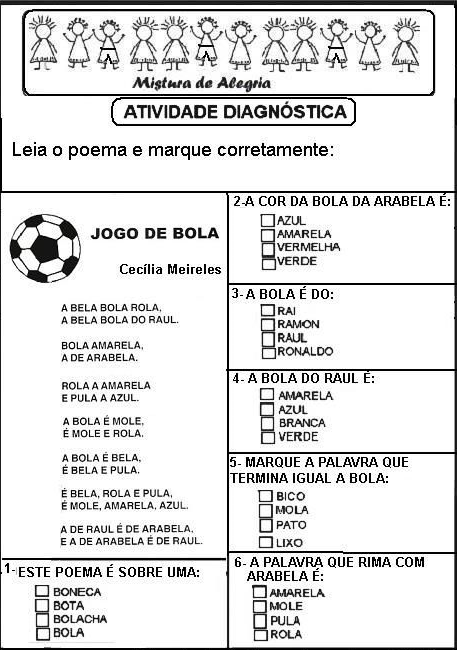 ESTADOSSIGLASCAPITAISMaranhãoMASão LuísPiauíPITeresinaCearáCEFortalezaRio Grande do NorteRNNatalParaíbaPBJoão PessoaPernambucoPERecifeAlagoasALMaceióSergipeSEAracajúBahia BASalvadorMaranhãoPiauíCeará|Rio Grande do Norte|Rio Grande do NorteParaíbaPernambucoAlagoasBahiaSergipeDefesa – evitar – território – ameaçados – comportamento – atividades – espaço – diferentes formas de agir. 